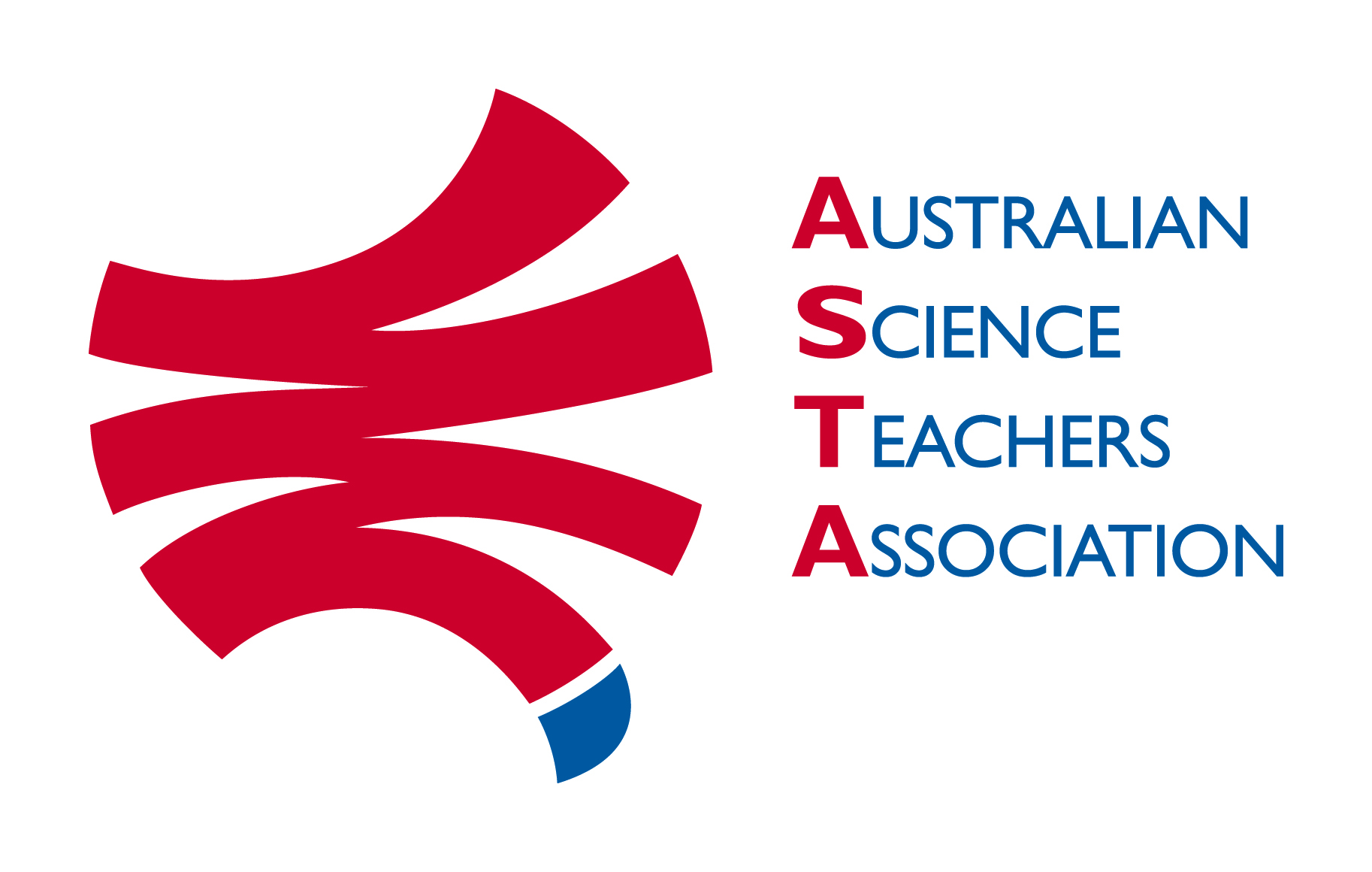 NOMINATION FOR THE POSITION OFASTA PRESIDENT 2024 - 2025The position, ASTA President, is a four-year term comprising: 	President Elect 2023 – induction phasePresident 2024 – 2025 – leadership phaseImmediate Past President 2026 – support phaseSupporting Statement (maximum two pages. Also, attach a current CV)Please provide:Personal statement (experience and achievements addressing position description)My vision for ASTANOMINEE:STA:Membership Number:NOMINATOR (Include STA and Membership Number)NOMINATOR (Include STA and Membership Number)NOMINATOR (Include STA and Membership Number)SECONDER (Include STA and Membership Number)SECONDER (Include STA and Membership Number)SECONDER (Include STA and Membership Number)